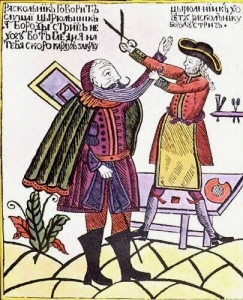 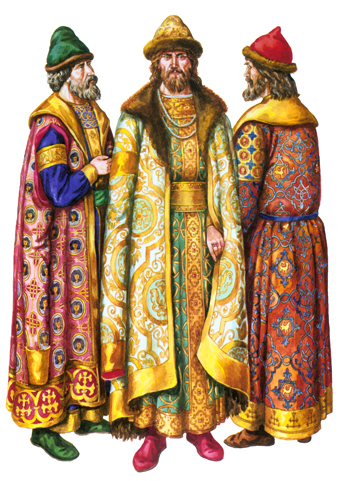  Make a list of 5-7 words that summarize the reign of Peter the Great the best.Describe Russia prior to Peter. Any questions about Peter- ????Make a list of Peter’s effect on Russia and his policies and analyze and evaluate each reform Compare and contrast the goals and major policies of Louis XIV of France (1654-1715) with those of Peter the Great of Russia (ruled 1682-1725).“Old Believers”Peter the GreatStrelskiGreat Northern War“Window on the West”Table of RanksSt. PetersburgWinter PalaceRussian NavyReform ( describe) Analyze (why did he do this?)Evaluate ( How good or bad?)War against Sweden/
Build St. Petersburg 